To-Do List for Week of _______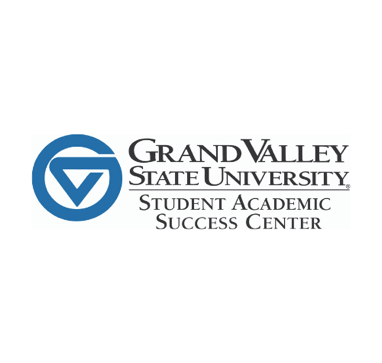 TaskDue DateTimeMondayTuesdayWednesdayThursdayFridaySaturdaySunday